Список участников заседания 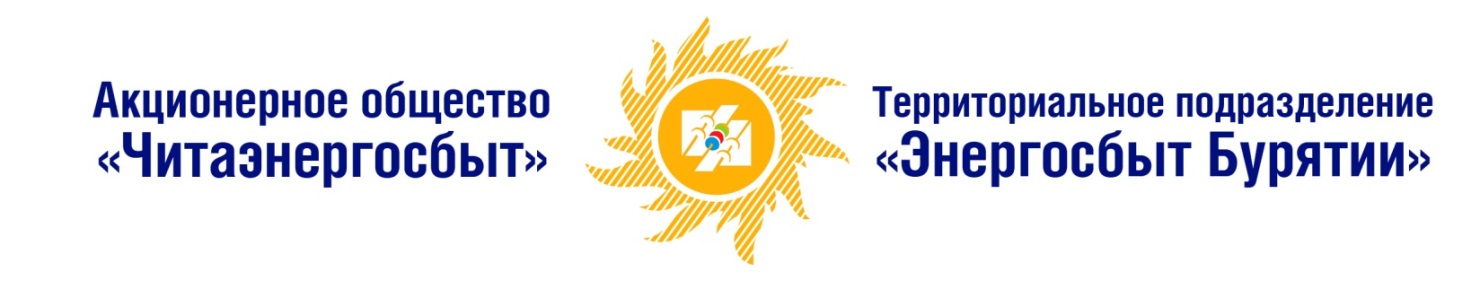 Совета потребителей электрической энергии ГАРМАЕВ Денис ВикторовичДОРОФЕЕВПавел АлександровичБАДМАЦЫРЕНОВА Мария Борисовна НАЗИМОВ Алексей ВячеславовичБАЛЬЖИНИМАЕВЧимит ВалерьевичБУРДИКОВ Сергей Владимирович  Председатель Совета потребителей электрической энергии ТП «Энергосбыт Бурятии» АО «Читаэнергосбыт»,Председатель Комитета по социальной политике Улан-Удэнского городского Совета депутатовЗаместитель министра имущественных и земельных отношений РБМинистр туризма РБПервый заместитель министра по развитию транспорта, энергетики и дорожного хозяйства РБПредседатель Улан-Удэнского городского Совета депутатовПредседатель Комитета городского хозяйства, транспорта и связи Улан-Удэнского городского Совета депутатовДУМНОВА Татьяна ГавриловнаСАНЖИЦЫРЕНОВАРаиса КонстантиновнаБУВАЛИНМаксим ГеннадьевичСКВОРЦОВАЮлия Павловна БАНДЕЕВ Евгений АлександровичБУРЛАКОВ Сергей ГеоргиевичПредседатель комиссии по экономическому развитию и ЖКХ Общественной палаты БурятииРуководитель Регионального центра общественного контроля в сфере ЖКХ по РБ, Председатель РООР «Союз предприятий коммунального и городского хозяйства Республики Бурятия»Генеральный директор АО «Улан-Удэ Энерго»Председатель Ассоциации ТОС г. Улан-УдэДиректор по развитиюторговой группы СМИТГлавный энергетик группы компаний «Титан»АХАНДАЕВАИрина АлексеевнаГОЛИКОВАлексей Витальевич БАРАХОЕВРашид ЮнусовичШИПУЛИН Владимир АлександровичЗАГУЗИНАЛариса БорисовнаКОЗЛОВА Наталия АлександровнаСУХАНОВА Юлия ГеннадьевнаСЕМЕНОВГригорий АлександровичЗАВАРЗИНА Анастасия СергеевнаРуководитель регионального центра общественного контроля в сфере ЖКХНП «ЖКХ Контроль»Генеральный директор АО «Читаэнергосбыт»Заместитель генерального директора -Директор ТП «Энергосбыт Бурятии»Директор по развитию ТП «Энергосбыт Бурятии» Начальник коммерческого департаментаТП «Энергосбыт Бурятии»Начальник отдела по связям с общественностью ТП «Энергосбыт Бурятии»Начальник договорного отделаТП «Энергосбыт Бурятии»Ведущий специалист группы торговли на оптовом рынке электроэнергии и мощностиАО «Читаэнергосбыт»Секретарь руководителяТП «Энергосбыт Бурятии»